Publicado en Murcia el 28/09/2020 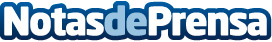 Alma Secret relanza su icónico contorno de ojos con aguacate, té verde y cafeína, certificado con ECOCERTAlma Secret reformula su contorno de ojos de cafeína, té verde y aguacate y lo certifica con ECOCERT COSMOS NATURALDatos de contacto:Lorena Alonso645115804Nota de prensa publicada en: https://www.notasdeprensa.es/alma-secret-relanza-su-iconico-contorno-de Categorias: Nacional Sociedad Murcia Consumo http://www.notasdeprensa.es